“Our Government” Word Bank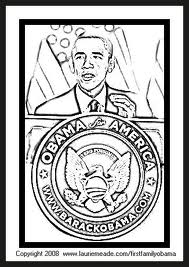 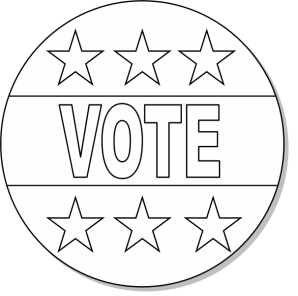 vote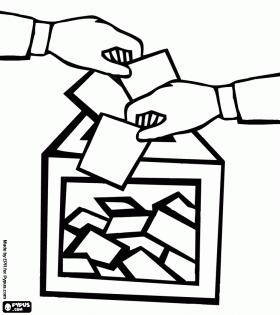 ballot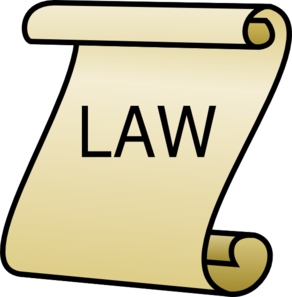 law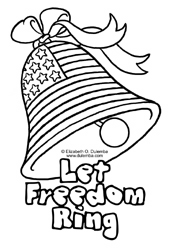 freedomcampaignpersuasion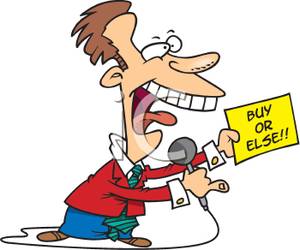 